BẢNG BÁO GIÁNgày: …/ … / 202…                                                                                                    Số:     Kính gửi:   QUÝ KHÁCH HÀNG                    Email:                     Tel:	                    DỰ ÁN: Công Ty TNHH Thương Mại Dịch Vụ Kỹ Thuật VIỆT NGUYỄN xin trân trọng gởi đến Quý khách hàng bảng báo giá các thiết bị như sau:+++ CƠ CHẾ HỖ TRỢ KỸ THUẬT VỚI CÁC THIẾT BỊ: GC/ GCMS/GCMSMS/ HPLC/ AMINOACID/ TOC/ AAS/ ICP/ IC/ Sắc ký điều chế/ Phân tích Hg…:Bảo hành 12 tháng (định kỳ bảo trì 06 tháng/ lần trong giai đoạn bảo hành);Bảo trì miền phí 12 tháng sau khi hết hạn bảo hành (định kỳ bảo trì 06 tháng/ lần);Hiệu chuẩn miễn phí 2 lần trong giai đoạn bảo hành/ bảo trì bởi công ty vietCALIB® (www.vietcalib.vn) / thực hiện kết hợp với giai đoạn bảo trì định kỳ miễn phí;                ĐIỀU KIỆN THƯƠNG MẠI:Giá trên đã bao gồm tiền hàng, thuế nhập khẩu, thuế VAT, chi phí vận chuyển, bàn giao, lắp đặt, hướng dẫn sử dụng, bảo hành, bảo trì.CHƯA BAO GỒM chi phí KIỂM ĐỊNH – HIỆU CHUẨN (Hổ trợ giá gốc bởi đơn vị vietCALIB® khi mua hàng từ Việt Nguyễn – Liên hệ: 1900 066870 – email: info@vietcalib.vn)Tiêu chuẩn và chất lượng: Thiết bị mới 100% , nguyên đai, nguyên kiện – theo đúng tiêu chuẩn của nhà sản xuất.Giao hàng và cung cấp dịch vụ:2.1. Thời gian giao hàng: 	Hàng không có sẵn: Giao hàng trong vòng 10 - 12 tuần kể từ ngày ký hợp đồng hoặc xác nhận đặt hàng và bên bán nhận đủ tiền thanh toán đợt 1.					2.2. Địa điểm giao hàng: Phòng thí nghiệm của Chủ đầu tư.				2.3. Lắp đặt, đào tạo sử dụng: Tại địa điểm đã nêu của mục 2.2 (Phòng thí nghiệm đáp ứng điều kiện lắp đặt của nhà sản xuất và người sử dụng thiết bị có chuyên môn phù hợp).			3. Dịch vụ sau bán hàng:					3.1. Bảo hành:  Thời gian bảo hành 12 tháng kể từ ngày bàn giao nghiệm thu (nhưng không quá 13 tháng kể từ ngày thông báo giao hàng).	Chế độ bảo hành không áp dụng đối với những lỗi do người sử dụng gây ra, phụ kiện, đồ thuỷ tinh, vật tư tiêu hao…Trung tâm Bảo hành:Tại HCM: Số N36,  Đường số 11 - Tân Thới Nhất 17, Khu phố 4,  Phường Tân Thới Nhất, Quận 12, Tp. HCM Tel: 028.66 570570 – Mail: service@vietnguyenco.vn – Hotline: 0888. 663300Tại HN: Số 138 Đ. Phúc Diễn, P. Xuân Phương, Q. Nam Từ Liêm, Hà NộiTel: 024. 85 871871– Mail: service@vietnguyenco.vn – Hotline: 0888. 663300Tại Đà Nẵng: Số 10 Lỗ Giáng 05, P. Hoà Xuân, Q. Cẩm Lệ, Đà NẵngTel: 023. 66 566570– Mail: service@vietnguyenco.vn – Hotline: 0888. 663300	3.2. Địa điểm bảo hành: Tại địa điểm đã nêu của mục 2.2					3.3. Bảo trì: Theo tiêu chuẩn/khuyến cáo của hãng sản xuất, thực hiện tại địa điểm đã nêu của mục 2.2					4. Thanh toán:					4.1. Hình thức thanh toán: Chuyển khoản theo tỷ giá bán ra của Ngân hàng Ngoại Thương tại thời điểm thanh toán. 					4.2. Tiến độ thanh toán: Thanh toán theo thỏa thuận; cụ thể:					01 đợt: Thanh toán 100% giá trị hợp đồng trong vòng 07 ngày kể từ ngày ký  hợp đồng và trước khi giao hàngĐợt 1: 50% giá trị hợp đồng trong vòng 07 ngày kể từ ngày ký  hợp đồng hoặc xác nhận đặt hàngĐợt 2: 50% giá trị hợp đồng còn lại trong vòng 07 ngày, kể từ ngày thông báo giao hàng và trước khi giao hàngĐợt 2: 50% giá trị hợp đồng còn lại trong vòng 07 ngày, kể từ ngày giao hàng, nghiệm thu thanh lý và xuất hóa đơn tài chính hợp lệ				4.3. Tài khoản thanh toán: 		Số tài khoản thụ hưởng: 041 0101 0022 700Tại: Ngân hàng TMCP Hàng hải (Maritime Bank) chi nhánh TP. Hồ Chí MinhĐơn vị thụ hưởng: Công ty TNHH Thương Mại Dịch Vụ Kỹ Thuật Việt NguyễnMST: 0 3 1 1 1 4 6 2 3 3 5         5.   Thời hạn báo giá: Phiếu báo giá có giá trị trong vòng 30 ngày kể từ ngày ghi trên;STTMã/ CodeTÊN THIẾT BỊ/ ĐẶC TÍNH KỸ THUẬTSLĐVTĐƠN GIÁ(VNĐ)THÀNH TIỀN(VNĐ)1CDS 7550SBộ giải hấp nhiệt TD dùng cho phân tích các hợp chất hữu cơ trong không khí - khí thải  kèm bộ đưa mẫu tự động 72 vị tríModel: CDS 7550SHãng sản xuất: CDS Analytical - MỹXuất xứ: Mỹ1.  Đặc tính kỹ thuật:Hệ thống giải hấp nhiệt với bộ đưa mẫu tự động với 72 vị trí. CDS 7550S có khả năng định vị 3D trong khỏang 1mm. Hệ thống có thể sử dụng cho cả ống kích thước ¼” ODx3.5”L và ống 6mmODx4,5”L nhờ vào khả năng chỉnh vị trí dễ dàng, chính xác Với khả năng kết nối mở rộng với bộ làm lạnh bằng điện sử dụng kỹ thuật Peltier, CDS 7550S có khả năng phân tích cho các hợp chất rất dễ bay hơi (VVOC) bắt đầu từ C2. Trong trường hợp các chất cần phân tích cao hơn mức C3, bẫy tập trung 3 lớp tích hợp trong thiết bị (Vocarb 3000) kết hợp với kỹ thuật gia nhiệt trước giải hấp (Pre-Heat and Pre-Desorb) để cải thiện sự tập trung mẫu.Với thiết kế đầu chụp kiểu mới không cần nắp trong suốt quá trình vận hành hệ thống. Hệ thống sẽ tiết kiệm được chi phí vận hành khi phân tích mẫuHệ thống được thiết kế với các thành phần chất lượng cao nhất và chú ý đến các chi tiết thiết kế như thêm bộ lọc khí để loại trừ các thành phần tạp trong khí sử dụng cho hệ thống. Hệ thống cho đường nền rất ít tạp nhiễu.Bộ làm lạnh Peltier (lựa chọn thêm) CDS 7550S áp dụng thiết kế máy tính hỗ trợ trong quá trình R&D. Kết quả là CDS 7550S có đường dẫn mẫu không có điểm lạnh (cool-spot) và hiệu suất năng lượng tốt nhất trong mô-đun Peltier, hệ thống chỉ yêu cầu khí thổi khí 10 cc / phút.Bộ tiêm nội chuẩn khí (lựa chọn thêm) sử dụng van tiêm mẫu tự động thêm nội chuẩn vào ống giải hấp nhiệt với %RSD <2% giúp việc phân tích đơn và và chính xác hơnCó chức năng chia dòng (lựa chọn thêm) để giảm nồng độ các chất vào máy GC. Tỉ lệ chia dòng có thể lên đến 10.000:1 khi kết hợp với chức năng chia dòng của GC.Lựa chọn bộ làm sạch mẫu 1 vị trí ống mẫu hoặc 06 vị trí ống mẫu.Phần mềm thiết kế hiện đại với chức năng chia nhiều phân đoạn giải hấp (Thermal Slicing Feature) và làm sạch ống hấp thu sau khi phân tích (Tube Conditioning Feature), tất cả các thông số hiển thị trên một màn hình điều khiển, người sử dụng có thể thay đổi thông số các mẫu chưa chạy trong quá trình phân tích để khảo sát, tối ưu thông số.2.   Thông số kỹ thuật:Số vị trí bộ đưa mẫu tự động: 72 vị tríKhả năng làm lạnh bộ Peltier (lựa chọn thêm) -250C.Nhiệt độ tối đa của bộ lò gia nhiệt cho van (valve oven): 3500CNhiệt độ tối đa của bộ chuyển mẫu (tranferline): 3500CNhiệt độ tối đa của bộ giải hấp: 4000CTốc độ gia nhiệt tối đa của bộ giải hấp: 1000°C/minNhiệt độ tối đa của bộ giải hấp ống bẫy tập trung (Focusing trap): 4000CTốc độ gia nhiệt tối đa của bẫy tập trung mẫu: 900°C/minĐộ chính xác gia nhiệt: 1% của thang nhiệt.Chức năng kiểm tra rò rỉ: CóĐộ lặp lại của nội chuẩn <2% (với phụ kiện tiêm nội chuẩn tự động lựa chọn thêm).Không sử dụng kim để tránh hiện tượng tạo điểm lạnhSử dụng nắp đậy cho ống giải hấp đi kèm theo auto samplerChức năng kỹ thuật gia nhiệt trước giải hấp (Pre-Desorb và Pre-Heat): có chuẩn theo máy.Tích hợp chức năng làm sạch ống (conditioning)Tích hợp chức năng giải hấp nhiều lần (Thermal Slicing Feature)Bộ làm sạch ống mẫu 06 vị trí Cài đặt nhiệt độ và tốc độ khí cho 06 ống mẫu độc lậpTắt khí tự động sau khi hết quy trình tra nhiệt và nhiệt độ thấp hơn 70 độ CCài đặt nhiệt độ lên đến 400 độ C với bước tăng nhiệt 10C và thời gian lên đến 999.9 phút với bước tăng 0.1 phút.Lưu trữ lên đến 20 phương phápCung cấp kèm theo cổng tiêm mẫu để tiêm chuẩn vào ốngCung cấp bao gồm:Bộ giải hấp nhiệt TD dùng cho phân tích các hợp chất hữu cơ trong không khí - khí thải  kèm bộ đưa mẫu tự động 72 vị tríCổng tiêm mẫu/chuẩn cho bộ làm sạch ống Bộ là sạch mẫu 06 vị trí độc lậpTài liệu hướng dẫn sử dụng tiếng Anh + tiếng ViệtPhụ kiện tiêu hao:Bẫy tập trung mẫu dự phòng số lượng 01Ống hấp phụ, 6 mm O.D. x 4 1/2" cho môi trường xung quanh (20 cái)Ống hấp thu 6 mm O.D. x 4 1/2" cho khí thải (20 cái)Ferrule nối nối bẫy tập trung 1/8” bằng graphite số lượng 5cái Ferrule nối nối ống mẫu 1/4” bằng graphite số lượng 10 cái (sử dụng cho bộ làm sạch ống)Bình khí N2 tinh khiết và van giảm áp 02 cấp - 01 bình khí Mua nhà cung cấp tại Việt Nam đáp ứng tiêu chuẩnThể tích: 40LÁp suất: 150 barĐộ tinh khiết: 99,999%Áp suất đầu vào van: 0~200 barÁp suất đầu ra van: 0~10 bar01Bộ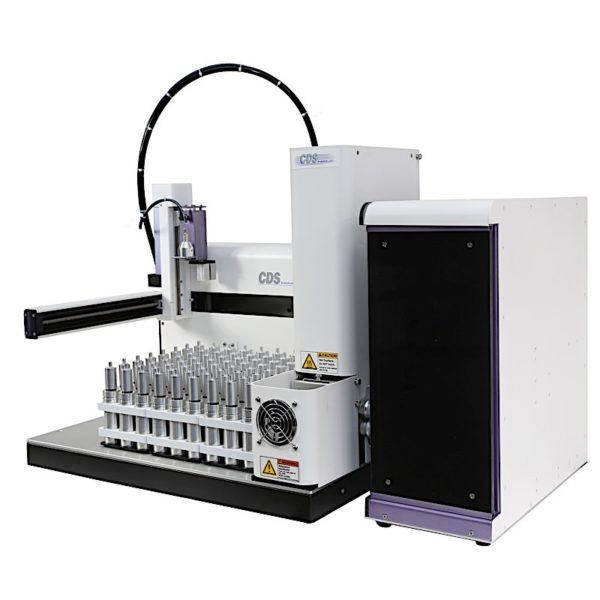 TổngTổngTổngTổngTổngTổngThuế VAT %Thuế VAT %Thuế VAT %Thuế VAT %Thuế VAT %Thuế VAT %Bao gồmBao gồmTổng cộngTổng cộngTổng cộngTổng cộngTổng cộngTổng cộngBằng chữ: Bằng chữ: Bằng chữ: Bằng chữ: Bằng chữ: Bằng chữ: Bằng chữ: Bằng chữ: Mọi thông tin xin liên hệ:Nguyễn Hoàng Long (Mr.)H/p: 0932 664422Tel: (028). 66 570570 – (024).32 009276 – (0236). 66 566570   Fax: (028). 35 951053Mail: long@vietnguyenco.vn          longvietnguyenco@gmail.comCÔNG TY TNHH TMDV KT VIỆT NGUYỄNGIÁM ĐỐC ĐIỀU HÀNH NGUYỄN HOÀNG LONG